EGI-InSPIREEGI Federated Cloud Blueprint v2EU MILESTONE: MS521Copyright noticeCopyright © Members of the EGI-InSPIRE Collaboration, 2010. See www.egi.eu for details of the EGI-InSPIRE project and the collaboration. EGI-InSPIRE (“European Grid Initiative: Integrated Sustainable Pan-European Infrastructure for Researchers in Europe”) is a project co-funded by the European Commission as an Integrated Infrastructure Initiative within the 7th Framework Programme. EGI-InSPIRE began in May 2010 and will run for 4 years. This work is licensed under the Creative Commons Attribution-Noncommercial 3.0 License. To view a copy of this license, visit http://creativecommons.org/licenses/by-nc/3.0/ or send a letter to Creative Commons, 171 Second Street, Suite 300, San Francisco, California, 94105, and USA. The work must be attributed by attaching the following reference to the copied elements: “Copyright © Members of the EGI-InSPIRE Collaboration, 2010. See www.egi.eu for details of the EGI-InSPIRE project and the collaboration”.  Using this document in a way and/or for purposes not foreseen in the license, requires the prior written permission of the copyright holders. The information contained in this document represents the views of the copyright holders as of the date such views are published. Delivery SlipDocument LogApplication area	This document is a formal deliverable for the European Commission, applicable to all members of the EGI-InSPIRE project, beneficiaries and Joint Research Unit members, as well as its collaborating projects.Document amendment procedureAmendments, comments and suggestions should be sent to the authors. The procedures documented in the EGI-InSPIRE “Document Management Procedure” will be followed:
https://wiki.egi.eu/wiki/ProceduresTerminologyA complete project glossary is provided at the following page: http://www.egi.eu/about/glossary/.    PROJECT SUMMARY To support science and innovation, a lasting operational model for e-Science is needed − both for coordinating the infrastructure and for delivering integrated services that cross national borders. The EGI-InSPIRE project will support the transition from a project-based system to a sustainable pan-European e-Infrastructure, by supporting ‘grids’ of high-performance computing (HPC) and high-throughput computing (HTC) resources. EGI-InSPIRE will also be ideally placed to integrate new Distributed Computing Infrastructures (DCIs) such as clouds, supercomputing networks and desktop grids, to benefit user communities within the European Research Area. EGI-InSPIRE will collect user requirements and provide support for the current and potential new user communities, for example within the ESFRI projects. Additional support will also be given to the current heavy users of the infrastructure, such as high energy physics, computational chemistry and life sciences, as they move their critical services and tools from a centralised support model to one driven by their own individual communities.The objectives of the project are:The continued operation and expansion of today’s production infrastructure by transitioning to a governance model and operational infrastructure that can be increasingly sustained outside of specific project funding.The continued support of researchers within Europe and their international collaborators that are using the current production infrastructure.The support for current heavy users of the infrastructure in earth science, astronomy and astrophysics, fusion, computational chemistry and materials science technology, life sciences and high energy physics as they move to sustainable support models for their own communities.Interfaces that expand access to new user communities including new potential heavy users of the infrastructure from the ESFRI projects.Mechanisms to integrate existing infrastructure providers in Europe and around the world into the production infrastructure, so as to provide transparent access to all authorised users.Establish processes and procedures to allow the integration of new DCI technologies (e.g. clouds, volunteer desktop grids) and heterogeneous resources (e.g. HTC and HPC) into a seamless production infrastructure as they mature and demonstrate value to the EGI community.The EGI community is a federation of independent national and community resource providers, whose resources support specific research communities and international collaborators both within Europe and worldwide. EGI.eu, coordinator of EGI-InSPIRE, brings together partner institutions established within the community to provide a set of essential human and technical services that enable secure integrated access to distributed resources on behalf of the community. The production infrastructure supports Virtual Research Communities (VRCs) − structured international user communities − that are grouped into specific research domains. VRCs are formally represented within EGI at both a technical and strategic level. EXECUTIVE SUMMARYThis milestone document summarises the activities of the EGI Federated Cloud Task Force over the past 18 months. The Task Force consists of a steering panel, and multiple representatives of the three main stakeholders in this task force: Resource Providers, Technology Providers, and User Communities. Each member of the Task Force is expected to actively contribute as their individual commitment allows, ranging from best effort to partially funded effort coming from a variety of sources.The activities in the task force contribute to and are aligned with a general architecture revision in EGI towards a platform-oriented architecture. The EGI Cloud Infrastructure Platform is the architectural incarnation of the activities in the EGI Federated Clouds Task, where Resource Providers are free in their choice of Cloud Management Frameworks (in alignment with the Cloud Computing paradigms) for as long as they are abiding by the federation’s requirements. This model of abstract Cloud Management Framework subsystems allows architecting a scalable Cloud Infrastructure Platform without entangling its stakeholders in too many dependencies.The federation requirements mainly consider services exposed to the consuming research communities, and the details of the back-end integration with the EGI Core Infrastructure Platform. Supporting the use cases of the Federated Cloud consumers, three core management interfaces are provided: VM Management using OCCI, Data Management using CDMI, and Information Discovery using LDAP and GLUE2. Backend integration includes Federated AAI using Certificates, Accounting using EGI’s accounting infrastructure and an extension of the OGF UR specification, Monitoring based on EGI’s SAM infrastructure and service registration in EGI’s central service registry.The work of the EGI Federated Cloud Task and definition of the EGI Cloud Infrastructure Platform is driven by 10 scenarios. This document provides summaries of the integration activities pertinent to Cloud Management Frameworks that deployed in the Task’s test bed (in no particular order: OpenNebula, OpenStack, StratusLab, WNoDeS and Synnefo) to meet the defined scenarios. This allows any Cloud resource provider that is interested in integrating with the EGI Cloud Infrastructure Platform to either deploy one of the Cloud Management Framework that have already been integrated, or to undertake the work necessary to integrate their existing deployment into the testbed.TABLE OF CONTENTS1	Introduction	72	Federation model	92.1	Overview of requirements scenarios	122.1.1	Scenario 1: VM Management	122.1.2	Scenario 2: Managing my own data	122.1.3	Scenario 3: Integrating multiple resource providers	122.1.4	Scenario 4: Accounting across Resource Providers	132.1.5	Scenario 5: Reliability/Availability of Resource Providers	132.1.6	Scenario 6: VM/Resource state change notification	132.1.7	Scenario 7: AA across Resource Providers	142.1.8	Scenario 8: VM images across Resource Providers	142.1.9	Scenario 9: Brokering	142.1.10	Scenario 10: Contextualisation	143	Cloud Specific Interfaces	153.1	VM management interface: OCCI	153.2	Data management interface: CDMI	163.2.1	CDMI Objects	173.2.2	Detection of capabilities	173.2.3	CDMI extensions for FedCloud	173.3	Virtual Organisation Management & AAI: VOMS	173.4	VM Image management	183.4.1	Image Contextualisation	204	EGI Core Services for Cloud	214.1	Information discovery: BDII	214.2	Central service registry: GOCDB	214.3	Monitoring: SAM	224.3.1	Operational Certification	234.4	Accounting	234.5	Image metadata publishing & repository	255	Federating Cloud Resources to EGI	285.1	OpenNebula	285.2	OpenStack	305.3	Synnefo	315.4	Other cloud management frameworks and public cloud providers	316	Operations and Business models	326.1	Business Models and Service Level Agreements	327	joining the federated Cloud	337.1	User Community	337.2	Resource Provider	347.3	Technology Provider	348	Conclusion	359	References	36IntroductionThe current high throughput model of grid computing has proven to be extremely powerful for a small number of different communities. These communities have thrived in the current grid environment but the uptake of e-infrastructure by other communities has been limited. EGI has therefore strategically decided to investigate how it could broaden the uptake of its infrastructure to support other research communities and application design models, that would not only be able to take advantage of the existing functionality and investment already made in EGI’s Core Infrastructure, but also support different research communities and their applications on the current production infrastructure than it was previously able to.The utilisation of and Infrastructure as a Service (IaaS) cloud computing  a clear candidate to enable this transformation. It was also clear that with a number of different open source technologies already in use across a number of different resource providers, that it would not be possible to mandate a single software stack. Instead, following on from a number of different activities already on-going in Europe including SIENA, an approach that required the utilisation of open standards where available and, where not, methods that have broad acceptance in the e-infrastructure community were essential.The Task Force as originally configured had an 18-month mandate starting from September 2011, which was subdivided into 3 succinct six-month blocks:Setup – Identify resource and technology providers and draft the modelConsolidation – Engage exemplar user communities and start configuration of test-bedIntegration – Establish test-bed fully with early adopter user communities and documentOverall goals for the activity are to:Write a blueprint document for EGI Resource Providers that wish to securely federate and share their virtualised environments as part of the EGI production infrastructure;Deploy a test bed to evaluate the integration of virtualised resources within the existing EGI production infrastructure for monitoring, accounting and information services;Investigate and catalogue the requirements for community facing services based on or deployed through virtualised resources;Provide feedback to relevant technology providers on their implementations and any changes needed for deployment into the production infrastructure;Identify and work with user communities willing to be early adopters of the test bed infrastructure to help prioritise its future development;Identify issues that need to be addressed by other areas of EGI (e.g. policy, operations, support & dissemination).Most of the Task Forces goals are met: This document represents a distilled version of the blueprint as it exists in the EGI Wiki as a collaborative source version. The test-bed is available since the early days of the Task Force, which then in turn was used to deploy a variety of Virtual Machines coming from diverse User Communities according to their requirements. Collaborating Technology Providers responded to requests for change in their respective software, and are continuing to do so: For example, new probes were developed that are planned to be integrated into EGI’s Monitoring framework, and some changes to the EGI Accounting infrastructure were necessary to accommodate Cloud accounting requirements. A number of issues were found that required at the very least attention of some of EGI’s policy groups. For example, the question of certifying Cloud Resource Providers for integration into the EGI production infrastructure raised a number of issues related to operational security that need to be addressed.During PY3, the EGI Federated Clouds Task Force was transformed into a funded task within the EGI-InSPIRE project, and the Task Force’s mandate was integrated into the project’s DoW as description of Task TSA2.6, being extended with the goal to transition the Task’s test bed (or a part) into EGI’s production infrastructure. Federation modelThe federation of IaaS Cloud resources in EGI is built upon the extensive autonomy of Resource Providers in terms of ownership exposed resources.  federation model for distributed IaaS Cloud resources allows a lightweight aggregation of local Cloud resources into the EGI Infrastructure Platform (CLIP). At the heart of the federation are the locally deployed Cloud Management stacks. In compliance with the Cloud computing model, the EGI CLIP does not mandate deploying any particular or specific Cloud Management stack; it is the responsibility of the Resource Providers to investigate, identify and deploy the solution that fits best their individual needs the offered services implement the required interfaces and domain languages. These interfaces and domain languages, and the interoperability of their implementation with other solutions are the focus of the federation. Consequently, the EGI CLIP is modelled around the concept of an abstract Cloud Management stack subsystem that is integrated with components of the EGI Core Infrastructure Platform (see ).Figure 1: Architecture of the EGI Cloud Infrastructure Platform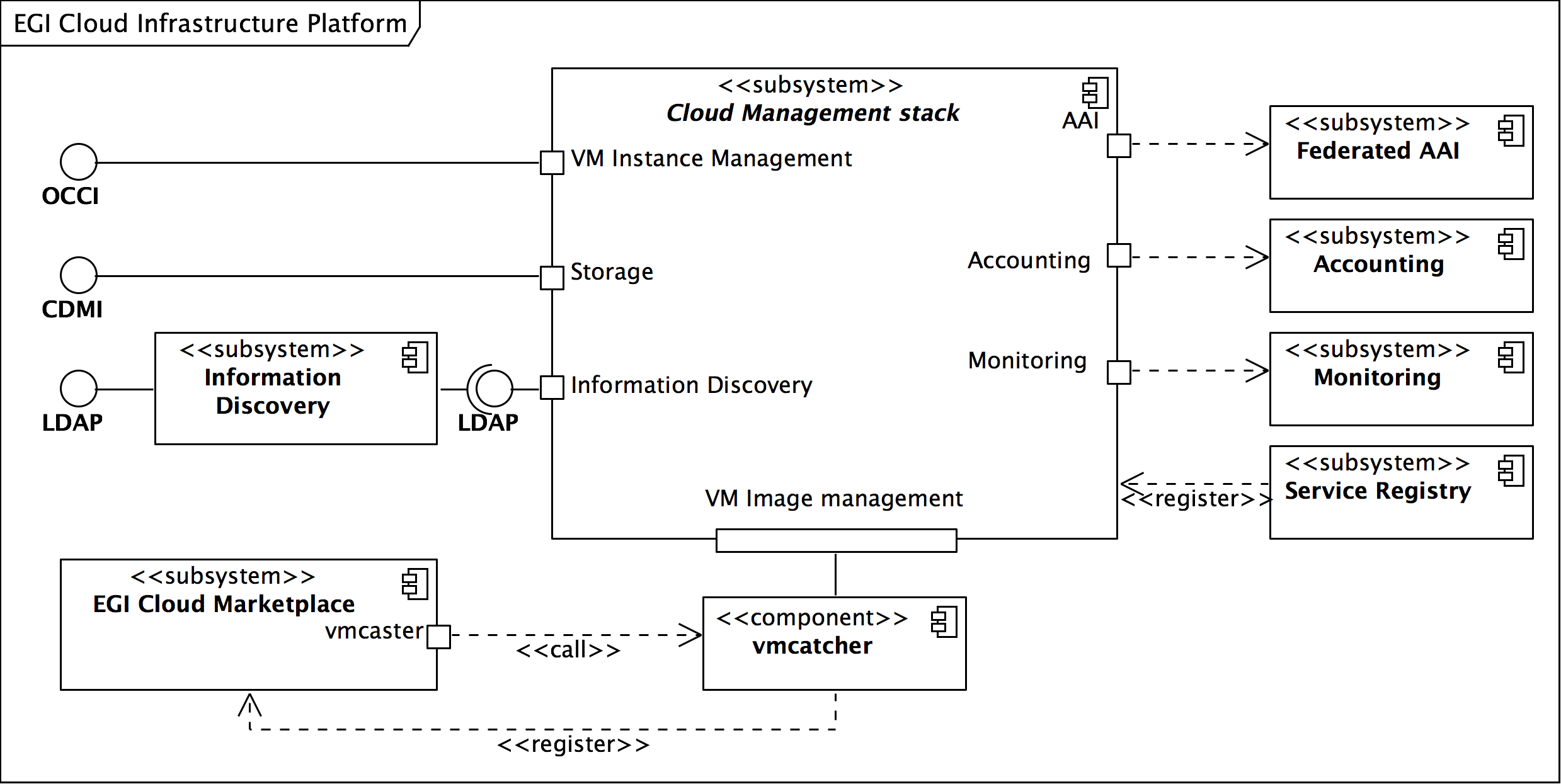 This architecture allows EGI to define the CLIP as a relatively thin layer of federation and interoperability around local deployments and integrations of Cloud Management stacks.This architecture defines interaction ports with a number of services from the EGI Core Infrastructure Platform, and the EGI Collaboration Platform. At the same time, it defines the required external interfaces and corresponding interaction ports. All these ports will have to be realised by local Cloud Management stack deployments.The main interaction points of Resource Providers must take care of:Integrate with the EGI Core Authentication & Authorisation InfrastructureIntegrate with the EGI Core Accounting systemIntegrate with the EGI Core Monitoring systemProvide a standardised Cloud Computing management interface (OCCI)Provide a standardised Cloud Storage interface (CDMI)Provide a standardised interface to an Information ServiceAdditionally, by means of using the Appliance Repository and the VM Marketplace from the EGI Collaboration Platform the EGI Cloud Infrastructure Platform is providing VM image sharing and re-use across EGI Research Communities. provides an overview of the current realisations of the abstract Cloud Management stack subsystem in the EGI Cloud federation. It illustrates that each existing realisation inherits the obligation to implement the interaction points from the generalised parent Cloud Management stack. At the same time, the EGI Federated Clouds Task (funded through the EGI-InSPIRE project) gives Resource Providers a platform to share their implementation solutions for a commonly deployed specific Cloud Management stack (e.g. OpenNebula and OpenStack). Section 5 is dedicated to the documentation of the steps necessary to integrate a local deployment of a given Cloud Management stack into the EGI Cloud federation.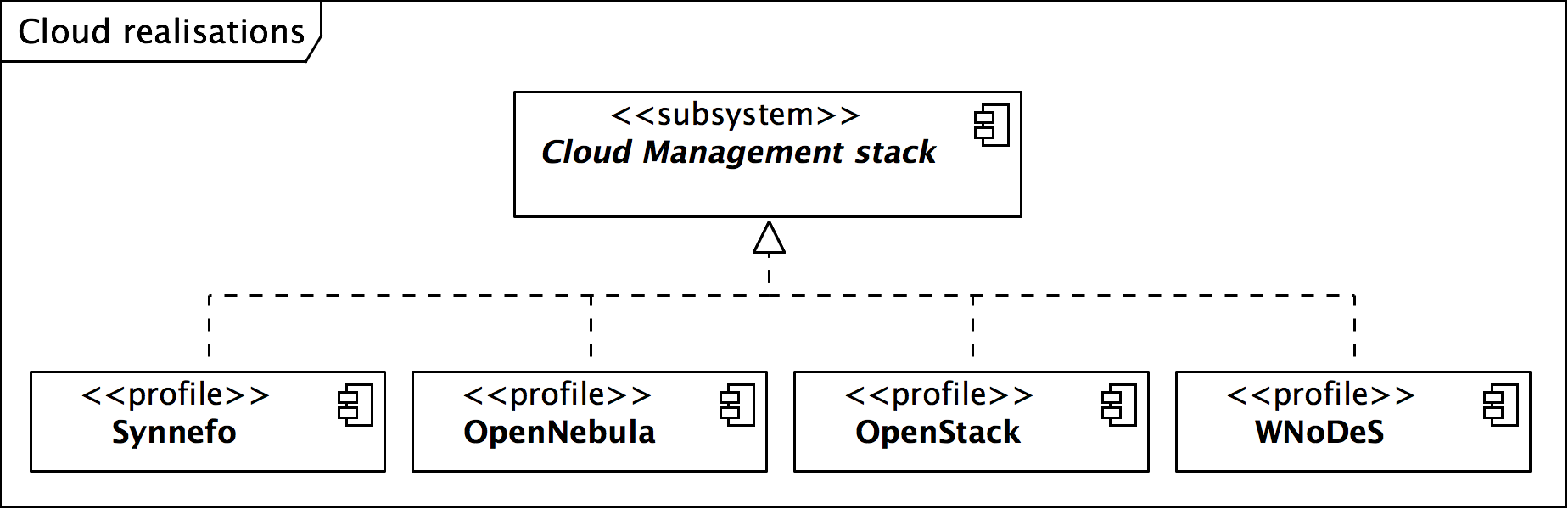 Figure 2: Current realisations of the abstract Cloud Management stack componentThrough this collaboration, Resource Providers gradually develop and mature deployment and configuration profiles around common Cloud Management stacks as illustrated in . Through mutual support Resource Providers begin to build communities around the deployed Cloud Management Frameworks – the result is better integration of the most popular Cloud Management Frameworks in the Federated Clouds Task as illustrated in  below.Table 1: Overview of available integration for deployed Cloud Management FrameworksInterfacesTo federate a cloud system there are several functions for which a common interface must be defined. These are each described below and overall provide the definition of the method by which a ‘user’ of the service would be able to interact.VM management interface: OCCIThe Open Cloud Computing Interface (OCCI) is a RESTful Protocol and API designed to facilitate interoperable access to, and query of, cloud-based resources across multiple resource providers and heterogeneous environments. The formal specification is maintained and actively worked on by OGF’s OCCI-WG, for details see http://occi-wg.org/. The intended deployment is depicted in .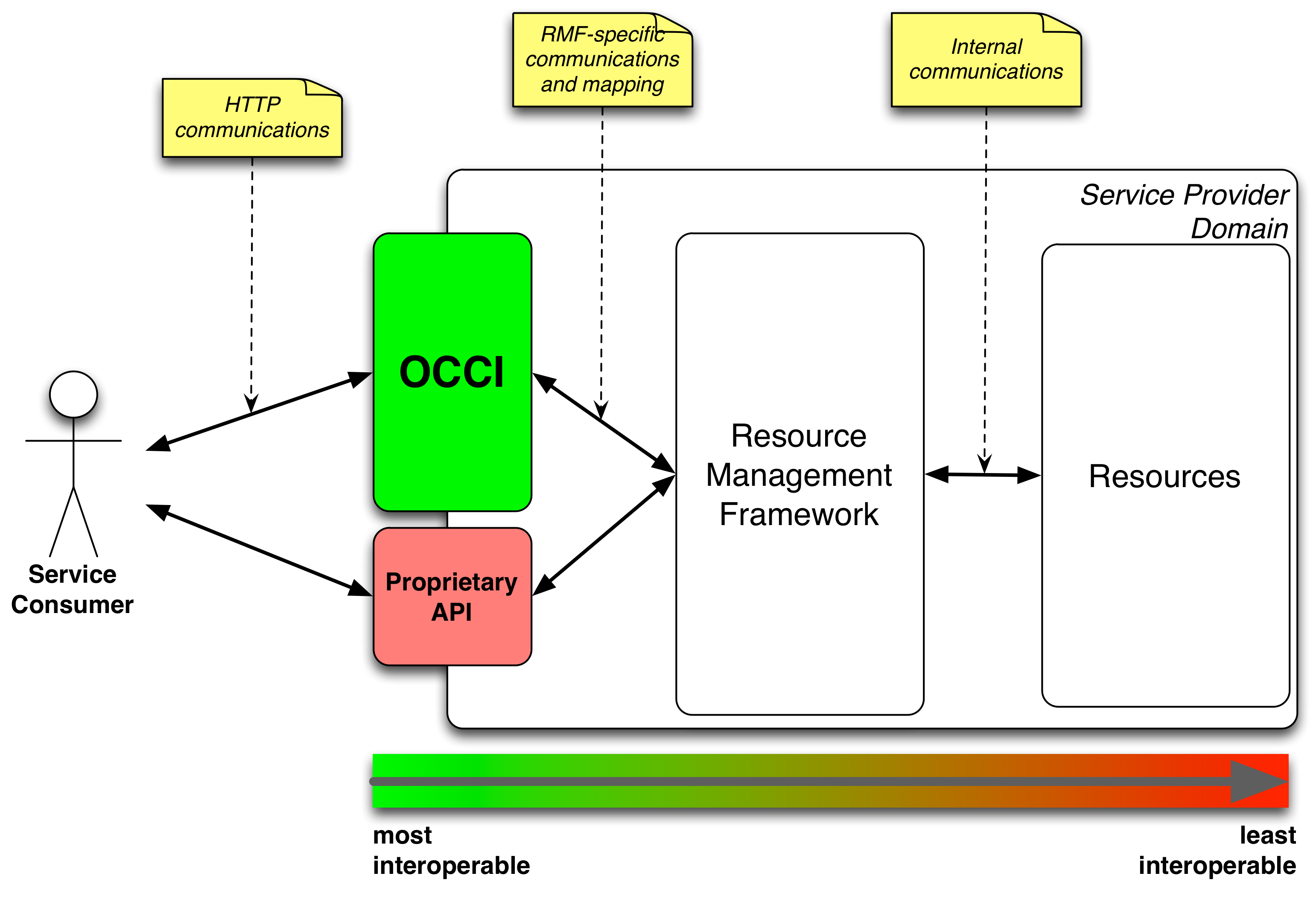 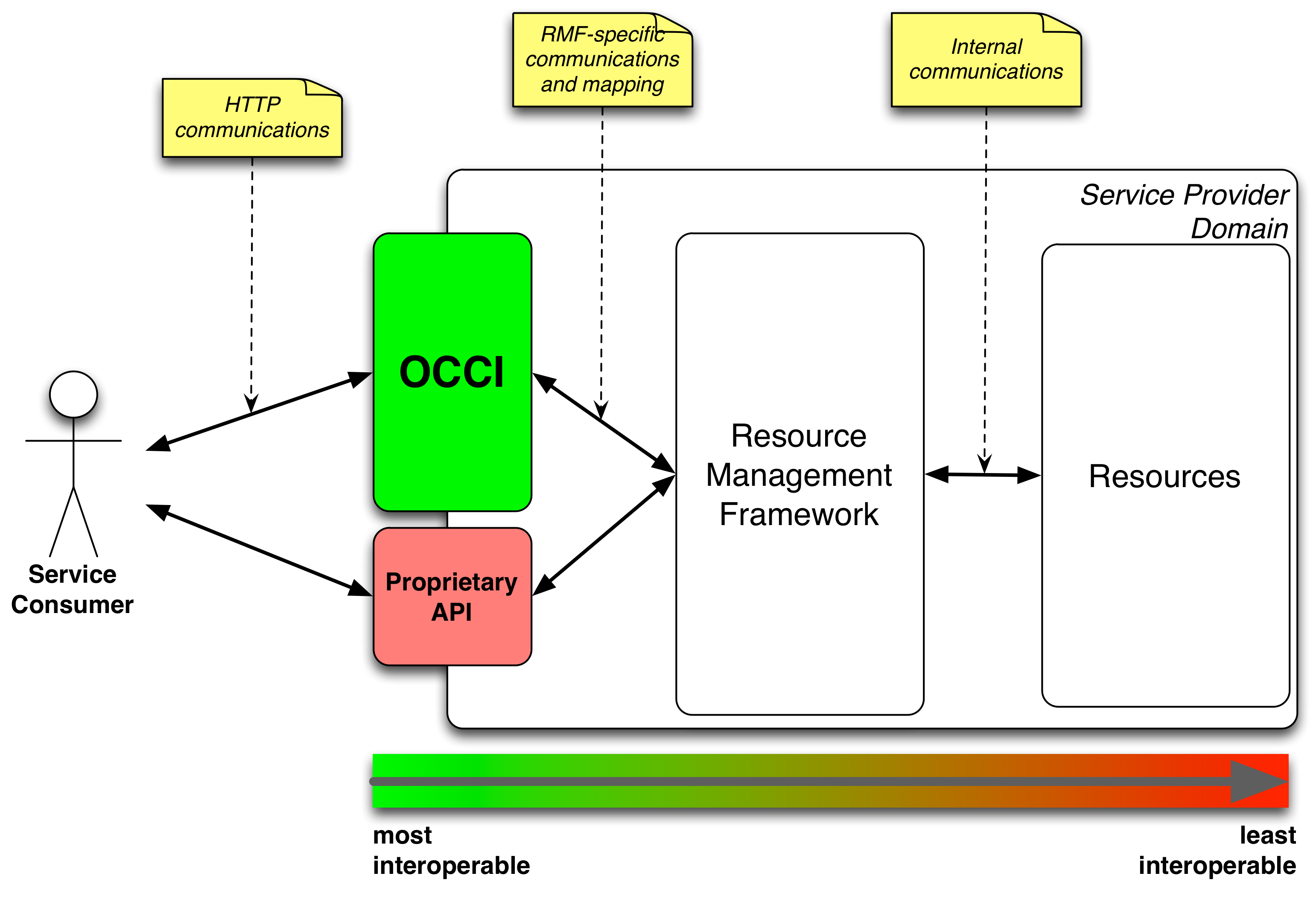 Figure 3: Deployment of OCCI in a provider's infrastructure
OCCI’s specification consists of three basic elements, each covered in a separate specification document:OCCI Core describes the formal definition of the OCCI Core Model []. OCCI HTTP Rendering defines how to interact with the OCCI Core Model using the RESTful OCCI API []. The document defines how the OCCI Core Model can be communicated and thus serialised using the HTTP protocol. OCCI Infrastructure contains the definition of the OCCI Infrastructure extension for the IaaS domain []. The document defines additional resource types, their attributes and the actions that can be taken on each resource type. Detailed description of the abovementioned elements of the specification is outside the scope of this document. A simplified description is as follows. OCCI Core defines base types Resource, Link, Action and . Resource represents all OCCI objects that can be manipulated and used in any conceivable way. In general, it represents provider’s resources such as images (Storage Resource), networks (Network Resource), virtual machines (Compute Resource) or available services. Link represents a base association between two Resource instances; it indicates a generic connection between a source and a target. The most common real-world examples are Network Interface and Storage Link connecting Storage and Network Resource to a Compute Resource. Action defines an operation that may be invoked, tied to a specific Resource instance or a collection of Resource instances. In general, Action is designed to perform complex high-level operations changing the state of the chosen Resource such as virtual machine reboot or migration. The concept of mixins is used to facilitate extensibility and provide a way to define provider-specific features.In the Federated Cloud environment, OCCI is deployed as a variety of platform-specific implementations. An ongoing EGI-InSPIRE mini-project aims to provide a common implementation to further improve interoperability.Data management interface: CDMIThe SNIA Cloud Data Management Interface (CDMI) defines a RESTful open standard for operations on storage objects. Semantically the interface is very close to AWS S3 and MS Azure Blob, but is more open and flexible for implementation. Figure 4: Cloud storage reference model (courtesy to SNIAcloud.com)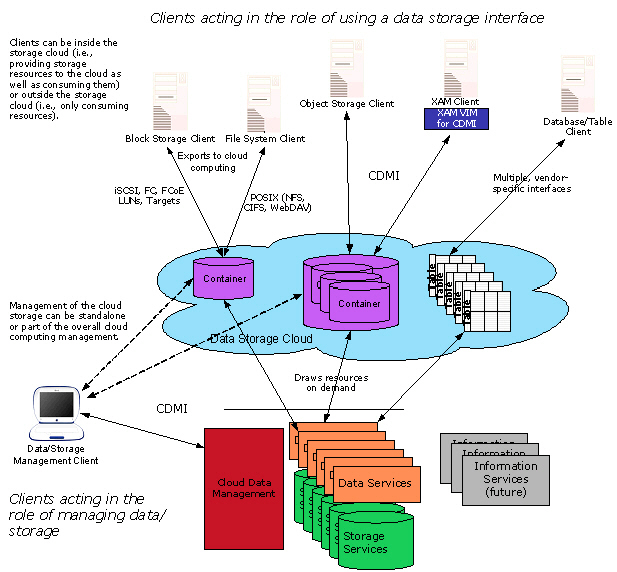 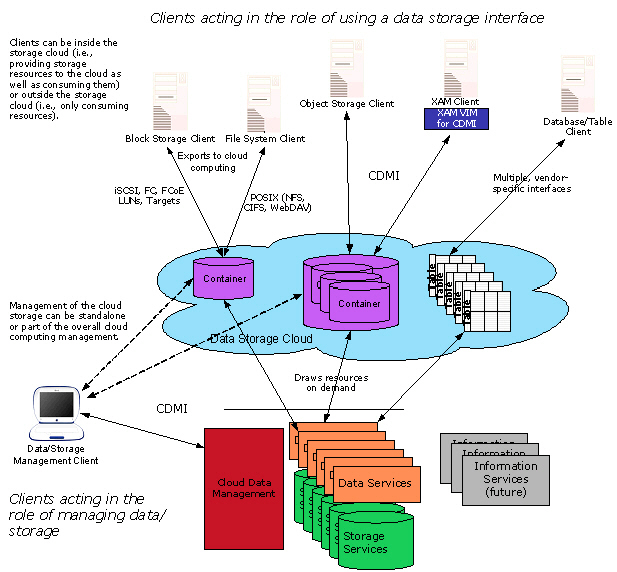  shows the conceptual model of a cloud storage system. CDMI offers clients a way for operating both on a storage management system and single data items. The exact level of support depends on the concrete implementation and is exposed to the client as part of the protocol.The design of the protocol is aimed both at flexibility and efficiency. Certain heavyweight operations, e.g. blob download, can be performed also with a pure HTTP client to make use of the existing ecosystem of tools. CDMI is built around the concept of Objects, which vary in supported operations and metadata schema. Each Object has an ID, which is unique across all CDMI deployments. CDMI ObjectsThere are 4 objects most relevant in the context of EGI’s Federated Cloud:Data object: Abstraction for a file with rich metadata.Container: Abstraction for a folder. Export to non-HTTP protocols is performed on the container level. Container might have other containers inside of them.Capability: Exposes information about a feature set of a certain object.Domain: Deployment specific information.Detection of capabilitiesCDMI supports partial implementation of the standards by defining optional features and parameters. In order to discover what functionality is supported by a specific implementation, CDMI client can issue a GET request to a fixed url: /cdmi_capabilities. More information about the CDMI standard can be found at http://cdmi.sniacloud.com/. Virtual Organisation Management & AAI: VOMSWithin EGI, research communities are generally identified and, for the purpose of using EGI resources, managed through “Virtual Organisations” (VOs). Naturally, support for VOs is also compulsory for the EGI Cloud Infrastructure Platform. For the purpose of the Federated Cloudstask, a single VO “fedcloud.egi.eu” is used to provide access to the task’s testbed. Additionally, for monitoring purposes, Cloud Resource Providers are required to provide access to the “ops” VO to properly integrate with the EGI Core Infrastructure Platform.Integration modules are available for each Cloud Management Framework that been developed by the task members. Configuring these modules into a provider’s cloud installation will allow members of these VOs to access the cloud.  shows the main components involved. The user retrieves a VOMS attribute certificate from the VOMS server of the desired VO (currently, Perun server for “fedcloud.egi.eu” VO) and thus creates a local VOMS proxy certificate. The VOMS proxy certificate is use in subsequent calls to the OCCI endpoints of OpenNebula or OpenStack using the rOCCI client tool. The rOCCI client directly talks to OpenNebula endpoints, which map the certificate and VO information to local users. Local users need to have been created in advance, which is triggered by regular synchronizations of the OpenNebula installation with Perun.In order to access an OpenStack OCCI endpoint, the rOCCI client needs to retrieve a Keystone token from OpenStack Keystone first. The retrieval is transparent to the user and automated in the workflow of accessing the OpenStack OCCI endpoint. It is triggered by the OCCI endpoint rejecting invalid requests and sending back an HTTP header referencing the Keystone URL for authentication. Users are generated on the fly in Keystone, it does not need regular synchronization with the VO Management server Perun (see below).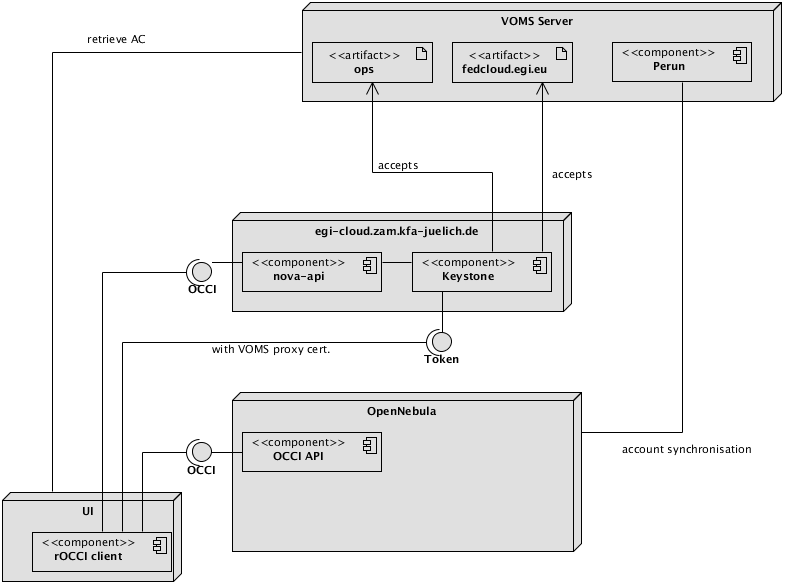 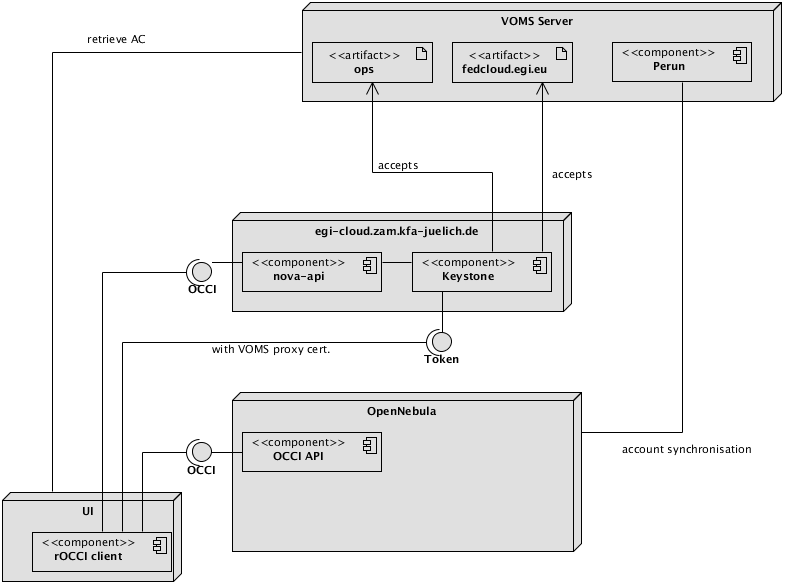 Figure 5: Model of the Federated Cloud authentication architectureGeneric information about how to configure VOMS support for;OpenStack Keystone can be found at http://keystone-voms.readthedocs.org/en/latest/. Information specific to FCTF is located at https://wiki.egi.eu/wiki/Federated_AAI_Configuration#OpenStack.OpenNebula, the information can be found here: https://wiki.egi.eu/wiki/Fedcloud-tf:WorkGroups:_Federated_AAI:OpenNebula.Stratuslab provides multiple authentication mechanisms at once. They are documented here: http://stratuslab.eu//documentation/2012/10/07/docs-syadmin-auth.html.Since all of these different technology providers have developed their own systems then the functionality provided by the different services and methodology by which they use VOMS credentials etc. are slightly different.VM Image managementIn a distributed, federated Cloud infrastructure, users will often face the situation of efficiently managing and distributing their VM Images across multipleCloud resource providers. The VM Image management subsystem provides the user with an interface into the EGI Cloud Infrastructure Platform to notify supporting resource providers of the existence of a new or updated VM Image. Sites then examine the provided information, and pending their decision pool the new or updated VM Image locally for instantiation.This concept introduces a number of capabilities into the EGI Cloud Infrastructure Platform: VM Image lifecycle management – Apply best practices of Software Lifecycle Management at scale across EGIAutomated VM Image distribution – Publish VM images (or updates), automatic  to the Cloud resource providers that support the publishing research communitywith Cloud resources.Asynchronous distribution mechanism – Publishing images and pooling these locally are intrinsically decoupled, allowing federated Resource Providers to apply local, specific processes transparently before VM images are available for local instantiation-specific VM image endorsement policies – Not all federated Cloud resource providers will be able to enforce strict perimeter protection in their Cloud infrastructure as risk management to contain potential security incidents related to VM images and instances. implement VM Imageinspection and assessment policy prior to pooling the image for immediate instantiation. command-line toolsprovide the principal functionality of this subsystemFigure 6: Main components and actors of the VM Image management subsystem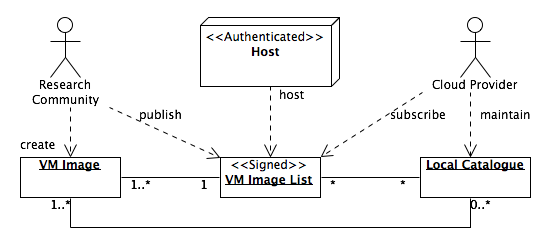 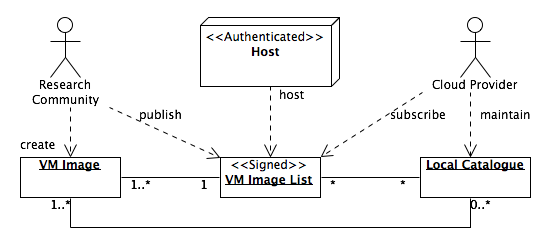 Research Communities ultimately create and update VM Images (or delegate this functionality). themselves are stored in  repositories that are provided and managed elsewhere, typically by the Research Community itself. representative of the Research Communitya VM Image list (or updates an existing one) publishes it.Federated Clouds Resource Provider then subscribe to changes in VM Image lists by regularly downloading the list from the , and comparing it against local copies. New and updated VM Images are downloaded from the appliance repository referenced in the VM Image list into a local staging cache and, where required, made available for further examination and assessment.Ultimately, Cloud resource Providers will make VM Images available for immediate instantiation by the Research Community.EGI Core Services for CloudAlongside implementations of cloud specific interfaces it is necessary to enable the connection of these new service types with the core EGI services of Accounting, Monitoring and Service Discovery.Information discovery: BDIIUsers and service managers need tools to retrieve information about the whole infrastructure and filter the returned data to select relevant subsets of the infrastructure that fulfil their requirements. To achieve this target the information about the services in the infrastructure must be structured in a uniform schema and published by a common set of services usable both by automatic tools and human users.The current standard deployed in EGI for the implementation of the common information system is the Berkeley Database Information Index (BDII). software based on a LDAP server, deployed in a hierarchical structuredistributed over the whole infrastructure. The information system is structured in three levels: the services publish their information (e.g. specific capabilities, total and available capacity or user community supported by the service) using an OGF recommended standard format, GLUE2. The information published by the services is collected by a Site-BDII, a service deployed in almost every site in EGI. The Site-BDIIs are queried by the Top-BDIIs - a national or regional located level of the hierarchy, which contain the information of all the site services available in the infrastructure and their services. NGIs usually provide an authoritative instance of Top-BDII, but every Top-BDII, if properly configured, should contain the same set of information.Users and tools can use the Top-BDII to look for the services that provide the capabilities and the resources to run their activities. A typical example of Top-BDII query is retrieving the list of services that support a specific user community or VO.Central service registry: GOCDBEGI’s central service catalogue is used to catalogue the static information of the production infrastructure topology. The service is provided using the GOCDB tool that is developed and deployed within EGI. To allow Resource Providers to expose Cloud resources to the production infrastructure, service types were added to GODCB:eu.egi.cloud.accountingeu.egi.cloud.information.bdiieu.egi.cloud.storage-management.cdmieu.egi.cloud.vm-management.occieu.egi.cloud.vm-metadata.marketplaceregistered Cloud resources maintained in test-bed mode to protect the production infrastructure from side effects originating from the task’s federated Clouds test-bed.Monitoring: SAMThe SAM (Service Availability Monitoring) system is a framework consisting of:Nagios monitoring system (https://www.nagios.org),Custom databases for topology, probes description and storing results of testsweb interface MyEGI (http://mon.egi.eu/myegi)Probes to check functionality and availability of services must be provided by service developers. More information on SAM can be found at https://wiki.egi.eu/wiki/SAM. The current set of probes used for monitoring cloud resources consists of:OCCI probe: Creates an instance of a given image by using OCCI and checks its statusBDII probe: Basic LDAP check tries to connects to cloud BDIIAccounting probe: Checks if the cloud resource is publishing data to Accounting repositoryTCP checks: Basic TCP checks used for CDMI services.A central SAM instance specific to the activities of the EGI Federated Clouds Task has been deployed for monitoring test bed (https://cloudmon.egi.eu/nagios).The available probes are in flux and as such once finalized these will be included into official SAM release. Adding probes to official SAM will follow procedure “Adding new probes to SAM” (https://wiki.egi.eu/wiki/PROC07).AccountingTo account for resource usage across the resource providers the following have been defined:The particular elements or values to be accounted for;Mechanisms for gathering and publishing accounting data to a central accounting repository;How accounting data will be displayed by the EGI Accounting Portal.The EGI Federated Clouds Task Usage Record defines the data elements, which resource providers should send to the central Cloud Accounting repository. as follows:Scripts have been provided for OpenNebula and Openstack implementations to retrieve the accounting data required in this format ready to be sent to the Cloud Accounting Repository. These scripts are available from:OpenNebula – https://github.com/EGI-FCTF/opennebula-cloudaccOpenstack https://github.com/EGI-FCTF/osssmStratusLab – identical to OpenNebulaWNoDeS – internal WNoDeS componentThe APEL SSM (Secure STOMP Messenger) package is provided by STFC for resource providers to send their messages to the central accounting repository. It is written in Python and uses the STOMP protocol, the messages contain cloud accounting records as defined aboveThe OpenNebula and Openstack scripts produce the messages to be sent using the SSM package in the correct format.The SSM package can be downloaded from http://apel.github.io/apel/Detail about configuring SSM and publishing records may be found here:https://wiki.egi.eu/wiki/Fedcloud-tf:WorkGroups:Scenario4#Publishing_RecordsSSM utilizes the network of EGI message brokers and is run on both the Cloud Accounting server at STFC and on a client at the Resource Provider site. The SSM running on the Cloud Accounting server receives any messages sent from the Resource Provider SSMs and they are stored in an “incoming” file system.A Record loader package also runs on the Cloud Accounting server and checks the received messages and inserts the records contained in the message into the MySQL database.A Cloud Accounting Summary Usage Record has also been defined and the Summaries created on a daily basis from all the accounting records received from the Resource Providers is sent to the EGI Accounting Portal. The EGI Accounting Portal also runs SSM to receive these summaries and the Record loader package to load them in a MySQL database storing the cloud accounting summaries.The EGI Accounting Portal provides a web page displaying different views of the Cloud Accounting data received from the Resource Providers: http://accounting.egi.eu/cloud.phpImage metadata publishing & repositoryThe  uses marketplacefor imagesmetadata either EGI appliance repositoryor appliance repository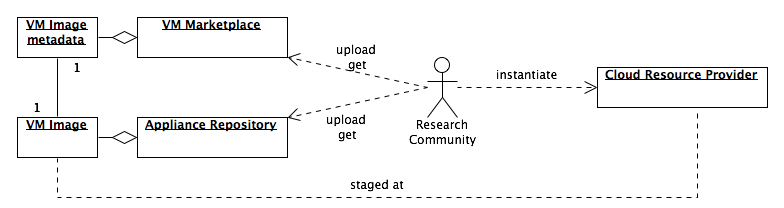 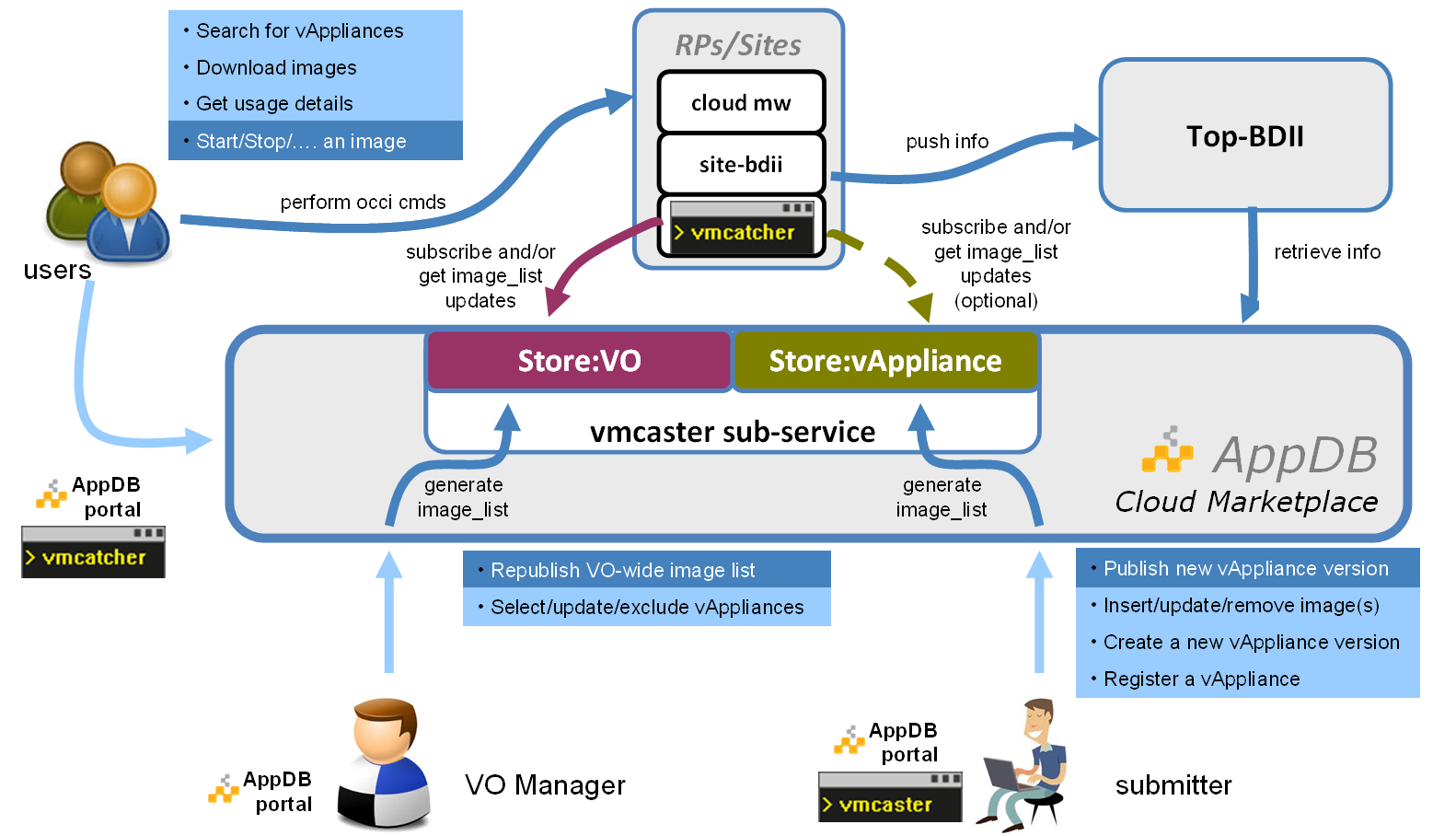 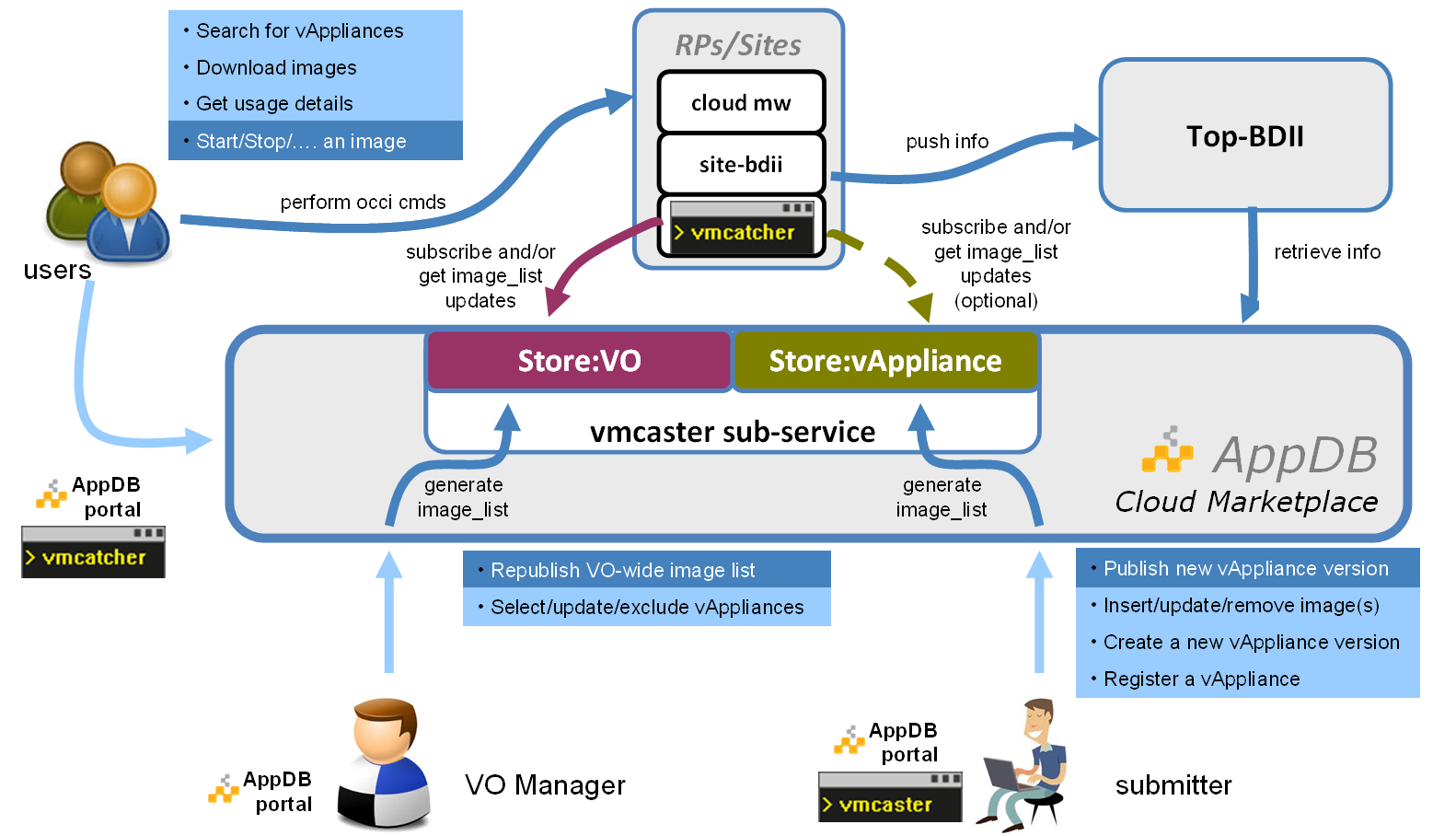 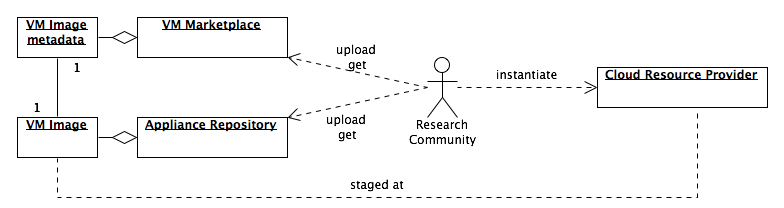 Figure 7: Using the  Marketplace.Federating Cloud Resources to EGIThe model of federation chosen in the EGI is one where all resources available to the user are equal. This is therefore suitable for resource consumers who do not have their own cloud infrastructure available to them. Within this section we detail the concepts behind the method of federation chosen and how those technology providers within the task force have been able to adapt or integrate their technologies. We therefore have for each technology provider a section which details work done for integration and any specific configuration a deployer of this technology needs to do to connect to EGI. We also describe the technology premise that the activity itself started with.During the task force stage of the activity membership of the federated cloud activity was obtained through approach to the activity chair and attendance at the weekly group meeting. As we move towards a production infrastructure we must move beyond this to a moderated and measured basis by which resource providers are able to claim membership of the cloud. As such we aim to build upon the different procedures already in place as well as the standards by which different interfaces to resources are supported.This will include a certification process by which official membership of the cloud is allowed and through the dedication of resources to the activity. This will be measured through the monitoring process previously described and passing of tests, which will enable a certification of the resources a provider gives. We make no distinction as to the resource access model in terms of free at the point of use, charge at the point of use, bulk buy or other models of financial reconciliation.In the following sections the underlying functions that the EGI Federated Cloud supports are described along with for each available technology the level of integration and any necessary changes from the default version of that technology.OpenNebulaA new Resource Provider using OpenNebula or OpenNebula-based CMF has to take the following steps to technically join the EGI Cloud Federation. There is only one prerequisite and that is fully functional OpenNebula installation capable of deploying, sustaining and shutting down virtual machines. There are no requirements for the underlying architecture. Resource Providers in question may choose the virtualization platform, network and storage configuration according to their preferences and needs. It is highly recommended to install OpenNebula v3.8.x where x denotes the latest security update and coordinate any future upgrades with other Task members to avoid infrastructure fragmentation. Resource providers installing OpenNebula from scratch should follow its step-by-step installation and configuration guides available online.The technical integration with the EGI Cloud Federation consists of the following steps:Additional OpenNebula configurationrOCCI-server installation and configurationIntegration with VO management service -- PerunIntegration with accounting service -- APELIntegration with VM Image management service -- vmcaster/vmcatcherIntegration with information system -- LDAP/BDIIRegistration of deployed services in GOCDBEach of the above-mentioned steps is a requirement for every Resource Provider wishing to join the EGI Cloud Federation. Resource Providers are welcome to deploy and offer additional services such as object storage (CDMI) but this is not a requirement at this time. Detailed description of the listed steps is as follows.Additional OpenNebula configurationIntegration with EGI Cloud Federation requires the use of X.509 authentication mechanism in communication with OpenNebula. Resource Providers are encouraged to follow the step-by-step configuration guide provided by OpenNebula developers available online. There is no need to change authentication driver for the oneadmin user or create any user accounts manually at this time.rOCCI-server installation and configurationThe EGI Cloud Federation uses OCCI as its VM management protocol. It is necessary to install a fully compliant OCCI 1.1 server on top of RP’s existing OpenNebula installation. OpenNebula’s OCCI implementation is not compliant with the OCCI 1.1 specification. This functionality is provided by the rOCCI-server project. Detailed installation and configuration instructions are available online in the Task Wiki. Integration with PerunThe current rOCCI-server implementation doesn’t handle user management and identity propagation hence integration with a third-party service is necessary. The Perun VO management server developed and maintained by CESNET is used to provide user management capabilities for OpenNebula Resource Providers. It uses locally installed scripts (fully under the control of the Resource Provider in question) to propagate changes in the user pool to all registered Resource Providers. They are required to install and configure (if need be) these scripts and report back to EGI Cloud Federation for registration in Perun. Installation and configuration details are available online in the Task’s repository on GitHub.Integration with APELOne of the required integration points is accounting. The EGI Cloud Federation employs the APEL framework with extended accounting records. Every Resource Provider is required to install the APEL SSM client and OpenNebula accounting script. As with the previous cases, installation and configuration details are available online on GitHub and the Wiki.Integration with VM Image Management infrastructureResource Providers are required to integrate their OpenNebula with an image management service used within the federation. As with the previous cases, installation and configuration details are available online in the wiki. This service ensures that all images are trusted and up-to-date for all Resource Providers across the federation.Integration with TopBDIIDetails about services offered by the Resource Provider in question are advertised to the rest of the EGI Cloud Federation using an LDAP server -- BDII. Resource Providers are encouraged to follow instructions available online in the Wiki.Registration in GOCDB The procedure for registration of a resource provider within GOCDB is as per other types of resources within the EGI infrastructure.OpenStackThis section describes steps necessary for new Resource Provider (RP) using Openstack middleware to join EGI Cloud Federation. It is strongly recommended using the last Openstack version. Specifically, the VOMS-enabled authentication will require Grizzly version of Keystone. The installation and configuration instructions for OpenStack are available online.The actual integration with the EGI Cloud Federation consists of the following steps:VOMS-enable Keystone installation and configurationOCCI installation and configurationIntegration with accounting service APELIntegration with VM Image Management infrastructureIntegration with information system Registration of deployed services in GOCDBEach of the above-mentioned steps is a requirement for every Resource Provider wishing to join the EGI Cloud Federation. Resource Providers are welcome to deploy and offer additional services such as object storage (CDMI) but this is not a requirement at this time. Detailed description of the listed steps is as follows.a) VOMS-enable Keystone installation and configurationThe installation and configuration of VOMS-enable Keystone is available online. That will enable X.509 authentication mechanism and allows users with valid VOMS proxy certificate to log in. The actual VO for EGI Cloud Federation fedcloud.egi.eu should be enabled in the configuration. There is an option for automatically creating new users for trusted VO on the fly.b) OCCI installation and configurationThe steps of installation and configuration of OCCI is available online. The installation and configuration should be done on the machine with Nova server. The OCCI implementation is not perfect; occasionally Nova server needs to be restarted for refreshing OCCI configuration (especially when new images are added).c) Integration with accounting service APELLike RP with OpenNebula, the client for accounting service APEL must be installed and configured. The details of installation and configuration of APEL for Openstack is available at,.d) Integration with VM Image management infrastructureResource Providers are required to integrate their Openstack with an image management service used within the federation. Installation and configuration details are available online in the Wiki. This service ensures that all images are trusted and up-to-date for all Resource Providers across the federation. In addition to vmcaster/vmcatcher, glancepush-vmcatcher uses vmcatcher's event handler to signal glancepush that a new image was updated in vmcatcher's cache and glancepush will check and publish images from vmcatcher cache to glance service in Openstack.e) Integration with information system LDAP/BDII
Integration with BDII for RP with Openstack is identical as in the OpenNebula case. The instructions are available online in the Wiki.SynnefoSynnefo (http://www.synnefo.org/) is open source cloud software used to create massively scalable IaaS clouds. It uses Google Ganeti for the low level VM management and also talks to the outside world through the OpenStack APIs with extensions for advanced operations. Synnefo in conjunction with Google GANETI (https://code.google.com/p/ganeti/) is the software that empowers GRNETs ~Okeanos service (https://okeanos.grnet.gr) that currently supports 2100 users with 2941 VMs and 10119 Virtual cores.  ~Okeanos is only partially integrated with the Federated cloud infrastructure using snf-occi (http://www.synnefo.org/docs/snf-occi/latest/index.html), an implementation of the OCCI specification on top of synnefo’s API kamaki. Development for the rest of the modules required is currently foreseen for the near future but due to lack of manpower and parallel developments of the synnefo API there is no estimate for the date of delivery for each module.ConclusionThe Federated Clouds Task started exploring a federation of private institutional Cloud deployments with eight core scenarios to begin with, and later on extended these to ten scenarios (see section 1.1). The Task’s test-bed consists of deployments of different Cloud Management Frameworks – CMF in short – (OpenStack, OpenNebula, StratusLab, WNoDeS and Synnefo) with varying levels of popularity and varying level of integration with the EGI Cloud Infrastructure Platform’s federation and integration layers. A CMF’s popularity tends to correlate with the level of integration in the EGI Cloud Infrastructure Platform, i.e. frameworks of high popularity are better integrated than frameworks with low popularity. A number of pilot deployments with Research Communities stemming from within the EGI ecosystem and external to it have demonstrated the test-bed’s support for typical research community requirements.This document allows a provider of cloud infrastructures for research to understand both the technical and policy requirements that are placed upon them by membership of the EGI Federated Cloud. Using the input from this document a provider can make a balanced decision on the type of cloud software they wish to deploy, how much work is required on top of the cloud installation procedure is needed to federate the cloud resource with others, and where the different other services that are needed to connect to the infrastructure are used within the federation. It has also been shown how the resource provider, to enhance the services they are able to provide, may broaden the types of research communities and applications that they are able to support.This document also captures the state of the cloud federation at the end of the third development phase as the Federated Cloud moves towards a production infrastructure. This also shows how the external operations and structure for the support of services within EGI integrate with possible internal services that the provider may operate to support other communities outside of EGI. The experiences, changes to technologies etc. are all tested with real experiences by providers that have deployed the various different technologies that are described within this document.The main goal of the Task is now to further mature and finalise the integration modules so that Cloud Resource Providers will be able to formally transition their Cloud Resources into EGI’s production infrastructure as part of the EGI Cloud Infrastructure Platform.ReferencesDocument identifier:EGI-InSPIRE-MS521-v1.docxDate:06/06/2014Activity:SA2Lead Partner:Document Status:DRAFTDissemination Level:PUBLICDocument Link:https://documents.egi.eu/document/2091 AbstractThis milestone document provides background information on the activities on the EGI Federated Cloud Task Force over the past 18 months and details of the integration work carried out over the past 6-month development cycle. This includes how the three classes of actors within the task force, the users, resource providers and technology providers have contributed to the various activities. The document also has a section on the method by which new participants can join the federated cloud, what is required and expected of them.NamePartner/ActivityDateFromDavid Wallom/Michel DrescherOeRC/EGI.eu, SA2Reviewed byModerator:  Reviewers: Approved byAMB & PMBIssueDateCommentAuthor/Partner1First draft based on MS520Michel Drescher, EGI.euCloud Mgmt. StackIntegrationCloud Mgmt. StackFed. AAIMonitoringAccountingImg. Mgmt.OCCICDMIOpenStackYesYesYesYesYesYesOpenNebulaYesYesYesYesYesYesSynnefoYesYes--YesKeyValueDescriptionMandatoryVMUUIDStringVirtual Machine's Universally Unique IDentifierYesSiteNameStringSitename, e.g. GOCDB SitenameYesMachineNameStringVM IdLocalUserIdStringLocal usernameLocalGroupIdstringLocal groupnameGlobalUserNamestringUser's X509 DNFQANstringUser's VOMS attributesStatusstringCompletion status - started, completed, suspendedStartTimeintMust be set if Status = Started (epoch time)EndTimeintMust be set if Status = completed (epoch time)SuspendDurationintSet when Status = suspended (seconds)WallDurationintWallclock - actual time used (seconds)CpuDurationintCPU time consumed (seconds)CpuCountintNumber of CPUs allocatedNetworkTypestringDescriptionNetworkInboundintGB receivedNetworkOutboundintGB sentMemoryintMemory allocated to the VM (MB)DiskintDisk allocated to the VM (GB)StorageRecordIdstringLink to associated storage recordImageIdstringImage IDCloudTypestringe.g. OpenNebula, OpenstackR 1R. Nyren, A. Edmonds, A. Papaspyrou, and T. Metsch, “Open Cloud Computing Interface - Core," GFD-P-R.183, April 2011. [Online]. Available: http://ogf.org/documents/GFD.183.pdf R 2T. Metsch and A. Edmonds, “Open Cloud Computing Interface - HTTP Rendering," GFD-P-R.185, April 2011. [Online]. Available: http://ogf.org/documents/GFD.185.pdf R 3“Open Cloud Computing Interface - Infrastructure," GFD-P-R.184, April 2011. [Online]. Available: http://ogf.org/documents/GFD.184.pdf R 4R. Mach, R. Lepo-Metz, S. Jackson, L. McGinnis, “Usage Record – Format recommendation" GFD-P-R.98, September 2006. https://www.ogf.org/documents/GFD.98.pdfR 5Elisabetta Ronchieri, Giacinto Donvito, Paolo Veronesi, Davide Salomoni, Alessandro Italiano, Gianni Dalla Torre, Daniele Andreotti, Alessandro Paolini, “Reource Provisioning through Cloud and Grid Interfaces by means of the Standard CREAM CE and the WnoDeS Cloud Solution,” PoS(EGICF12-EMITC2)124.R 6Davide Salomoni, Alessandro Italiano, Elisabetta Ronchieri, “WNoDeS, a Tool for Integrated Grid and  Cloud Access and Computing Farm Virtualization,” 2011 Journal of Physics: Conference Series Volume 331 Part 5: Computing Fabrics and Networking Technologies.R 7System Administration Guide, http://web2.infn.it/wnodes/images/stories/doc/wnodes-sysadminguide_v_1_1_0_2.pdfR 8Cristina Aiftimiei, Andrea Ceccanti, Danilo Dongiovanni, Alberto Di Meglio, Francesco Giacomini, “Improving the quality of EMI Releases by leveraging the EMI Testing Infrastructure,” 2012 Journal of Physics: Conference Series Volume 396 Part 5.